ACTA DE LA SESIÓN DE LOS MIEMBROS DE LA COMISIÓN DE LA FIMCP REALIZADA EL 11 DE FEBRERO DEL 2014En base a la resolución del Consejo Politécnico 13-10-288 con fecha 17 de octubre de 2013, Transitoria Cuarta, en la ciudad de Guayaquil, a los once días del mes de febrero del 2014, se reúnen los miembros de la Comisión de la Facultad de Ingeniería en Mecánica y Ciencias de la Producción, presidida por el Dr. Kleber Barcia V., Decano. Asistentes:Miembros:Ing. Priscila Castillo S. Sub-Decana, Ing. Jorge Duque R. Coordinador de IM, Ing. María Elena Murrieta O. Coordinadora de IAPI y la Ing. Ing. Haydeé Torres C. Coordinadora de IALSecretaria:Janina Morales S.Siendo las 10H30 el Dr. Kleber Barcia V. Decano, declara instalada la sesión y a continuación pone a consideración el Orden del Día:Aprobación de las actas de las sesiones del 17 y 26 de diciembre del 2013Comunicación del Ing. Rodrigo Perugachi B. Director de LEMAT. Asunto: concesión de media beca para Diego ToscanoPlan de fortalecimiento docente de Profesores de la FIMCPCartas de la Subdecana. Asunto: Materias optativas para estudiantes de Ingeniería en Alimentos.Carta del Ing. Freddy Chávez V., sobre ingreso a la Maestría en Gerencia en Seguridad y Salud en el Trabajo; y, carta del Ing. Ernesto Martínez L., sobre beca para la Maestría en Gerencia en Seguridad y Salud en el TrabajoSolicitud de ingreso a la ESPOL y convalidación de materias de estudiante de otra Universidad Sr. Andrés Tomalá GuarandaRevisión de la comunicación de la Ing. Karin Coello O.Revisión del instructivo de postgrado y procedimiento para convalidación de materias de PostgradosMaestría Ecoeficiencia IndustrialMaestría en Mejoramiento de Procesos y OptimizaciónTrabajos finales de graduaciónAprobación de las actas de las sesiones del 17 y 26 de diciembre del 2013Una vez revisada el acta del 17 de diciembre los Miembros de la Comisión procedieron a modificar la resolución:MC-2013-12-17-027EN BASE A LA COMUNICACIÓN RECIBIDA POR EL CONSEJO DE EDUCACIÓN SUPERIOR, CES, LA COMISIÓN RESUELVE MANTENER LA MAESTRÍA EN GERENCIA EN SEGURIDAD Y SALUD EN EL TRABAJO EN EL PROCESO DE APROBACIÓN ACTUAL Y LAS MAESTRÍAS EN CIENCIAS SE REFORMULARÁN PARA PRESENTARLAS COMO NUEVOS PROGRAMAS.MAESTRÍA EN BIOTECNOLOGÍA AGRÍCOLAMAESTRÍA EN INVESTIGACIÓN DE CIENCIA E INGENIERÍA DE MATERIALES MAESTRÍA EN INVESTIGACIÓN EN INGENIERÍA MECÁNICAMAESTRÍA EN CIENCIAS DE ALIMENTOSQuedando de la siguiente manera:MC-2013-12-17-027EN BASE A LA COMUNICACIÓN RECIBIDA POR EL CONSEJO DE EDUCACIÓN SUPERIOR, CES, LA COMISIÓN RESUELVE MANTENER EL PROCESO DE PRESENTACIÓN ACTUAL DE LAS PROPUESTAS DE LA MAESTRÍA EN GERENCIA EN SEGURIDAD Y SALUD EN EL TRABAJO Y DE LAS MAESTRÍAS EN CIENCIAS QUE SE NOMBRAN A CONTINUACIÓN:MAESTRÍA EN BIOTECNOLOGÍA AGRÍCOLAMAESTRÍA EN INVESTIGACIÓN DE CIENCIA E INGENIERÍA DE MATERIALES MAESTRÍA EN INVESTIGACIÓN EN INGENIERÍA MECÁNICAMAESTRÍA EN CIENCIAS DE ALIMENTOSMC-2014-02-11-005APROBAR LAS ACTAS DE LAS SESIONES DE LOS MIEMBROS DE LA COMISIÓN DE LA FIMCP, REALIZADAS EL 17 Y 26 DE DICIEMBRE DEL 2013Comunicación del Ing. Rodrigo Perugachi B., Director de LEMAT. Asunto: concesión de media beca para Diego ToscanoToma la palabra el Decano para explicar sobre el pedido que está solicitando el Ing. Rodrigo Perugachi B., sobre la maestría del Ing. Diego Toscano Prieto, quien se encuentra cursando el programa de Postgrado en Gestión de la Productividad y la Calidad, en la Facultad de Ciencias Naturales y Matemáticas. Dada la explicación, los miembros de la comisión resuelven:MC-2014-02-11-006UNA VEZ REVISADA LA SOLICITUD DEL ING. RODRIGO PERUGACHI BENALCÁZAR PIDIENDO LA CONCESION DE MEDIA BECA PARA EL ING. DIEGO TOSCANO PRIETO, ACTUAL DIRECTOR DE CALIDAD DE LEMAT QUIEN SE ENCUENTRA CURSANDO LA MAESTRIA DE GESTION DE LA PRODUCTIVIDAD Y LA CALIDAD, EN LA FACULTAD DE CIENCIAS NATURALES Y MATEMÁTICAS, CON UN PROMEDIO DE 9.48 SOBRE 10, SE RESUELVE OTORGAR LA MEDIA BECA QUE SERÁ CUBIERTA EN UN 50% POR FONDOS DEL LEMAT Y EL OTRO 50% POR FONDOS OPERATIVOS DE LA FACULTAD POR UN TOTAL DE 3.580 DÓLARES. PARA ESTE FIN SE SUSCRIBIRA UN CONTRATO DE BECA DE MAESTRIA CON EL ING. DIEGO TOSCANO PRIETO. Plan de fortalecimiento de Profesores de la FIMCP 2014 – 2019En este punto toma la palabra el Dr. Barcia y menciona que cada uno de los Coordinadores envió su plan al Decano, y, que el documento que se está revisando es una integración de estos planes. Una vez conocido el plan los miembros de la comisión por decisión unánime resuelven:MC-2014-02-11-007SUGERIR AL CONSEJO POLITÉCNICO A TRAVÉS DE LA COMISIÓN DE DOCENCIA LA APROBACIÓN EL PLAN DE FORTALECIMIENTO DE PROFESORES DE LA FACULTAD DE INGENIERÍA EN MECÁNICA Y CIENCIAS DE LA PRODUCCIÓN 2014 – 2019.Cartas de la Subdecana. Asunto: Materias optativas para estudiantes de Ingeniería en Alimentos.La Subdecana presentó comunicaciones para que las materias: Ecoeficiencia, optativa de la carrera de Ingeniería Mecánica y Diseño y Desarrollo de Nuevos Productos, optativa de Ingeniería y Administración de la Producción Industrial; sean también optativas para Ingeniería en Alimentos. Luego del análisis se resuelve:MC-2014-02-11-008SUGERIR A LA COMISIÓN DE DOCENCIA APROBAR QUE LAS MATERIAS OPTATIVAS ECOEFICIENCIA FIMP04218 DE LA CARRERA DE INGENIERÍA MECÁNICA Y DISEÑO Y DESARROLLO DE NUEVOS PRODUCTOS FIMP07773 DE LA CARRERA DE INGENIERÍA Y ADMINISTRACIÓN DE LA PRODUCCIÓN INDUSTRIAL, SEAN TAMBIÉN OPTATIVAS PARA LA CARRERA DE INGENIERÍA EN ALIMENTOS. Comunicaciones de los Ingenieros Ernesto Martínez L. y Freddy Chávez V. del Asunto: Ingreso a la Maestría en Gerencia en Seguridad y Salud en el TrabajoSe pone a conocimiento de los miembros de la comisión las solicitudes de los Ingenieros Martínez y Chávez, luego de lo cual por decisión unánime se resuelve:MC-2014-02-11-009EN EL CASO DEL ING. FREDDY CHAVEZ SE RESUELVE RATIFICAR LA RESOLUCIÓN DEL CONSEJO DIRECTIVO DEL 19 DE NOVIEMBRE 2008-11-19-343 EN LA QUE SE CONCEDE EL 80% DE LA BECA PARA ESTUDIOS EN LA MAESTRÍA EN GERENCIA EN SEGURIDAD Y SALUD EN EL TRABAJO; Y, EN EL CASO DEL ING. ERNESTO MARTÍNEZ L. APROBAR SU SOLICITUD Y CONCEDERLE UNA BECA DEL 80% DEL COSTO DE LA MAESTRÍA EN GERENCIA EN SEGURIDAD Y SALUD EN EL TRABAJO.ADEMÁS, LOS BENEFICIADOS DE LAS BECAS TENDRÁN QUE CUMPLIR CON EL COMPROMISO DE QUE SUS PROYECTOS DE TESIS DE MAESTRÍA ESTÉN RELACIONADOS CON LAS ÁREAS DE LA FIMCP ASÍ COMO EL DICTADO DE SEMINARIOS RELACIONADOS CON LOS TOPICOS DE LAS MAESTRÍAS.Ingreso a la ESPOL, carrera IAPI y convalidación de materias de estudiante de otra Universidad Sr. Andrés Tomalá GuarandaUna vez que los miembros de la comisión analizaron la solicitud de ingreso a la ESPOL del Sr. Tomalá a la Carrera de Ingeniería y Administración de la Producción Industrial, por decisión unánime se resuelve:MC-2014-02-11-010APROBAR EL INGRESO A LA CARRERA DE INGENIERÍA Y ADMINISTRACIÓN DE LA PRODUCCIÓN INDUSTRIAL DEL SEÑOR ANDRÉS TOMALÁ GUARANDA; Y, LA CONVALIDACIÓN DE MATERIAS DE ACUERDO AL CUADRO ADJUNTO. Archivo en digital en carpeta de DOCUMENTOS TRATADOS EN SESIÓN DE MIEMBROS DE LA COMISIÓN DEL 11 DE FEBRERO.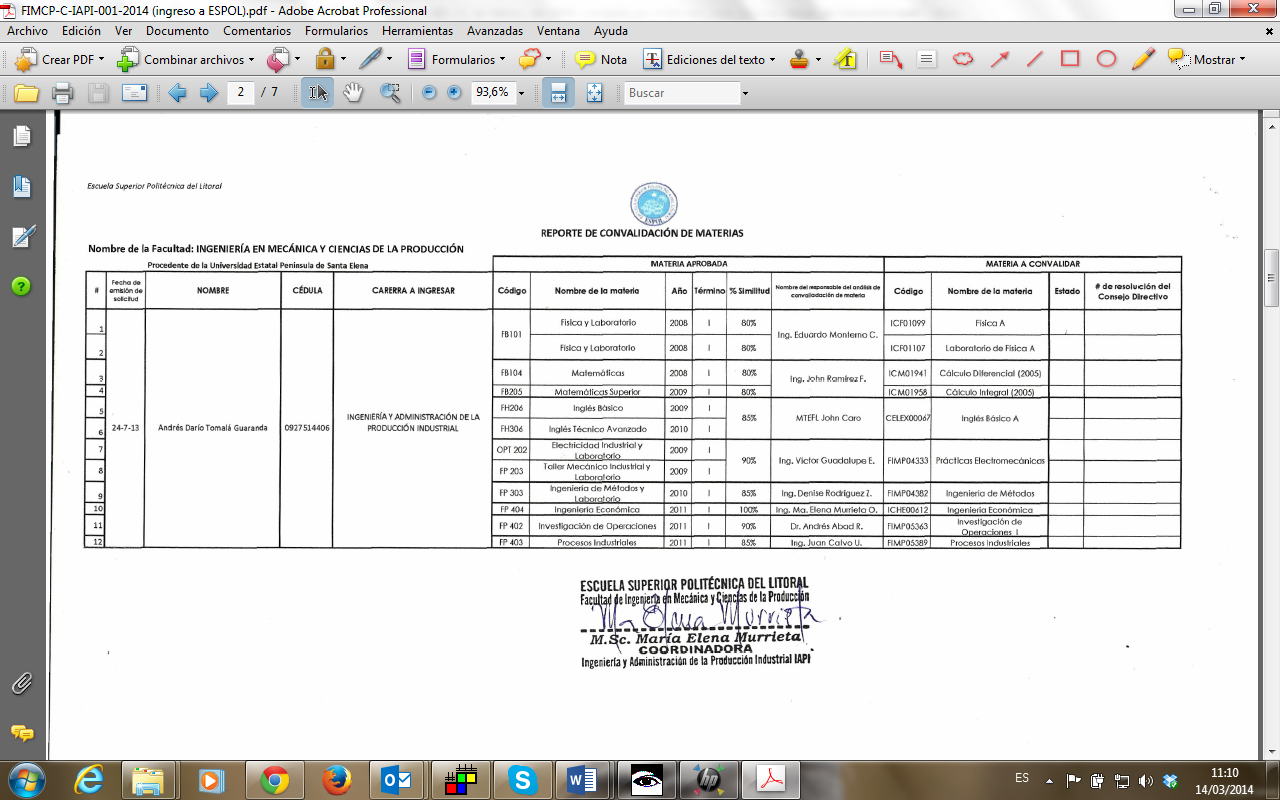 Revisión de la comunicación de la Ing. Karin Coello Ojeda, docente de la carrera de Ingeniería en AlimentosEl Dr. Barcia toma la palabra sobre el pedido que realiza la Ing. Coello mediante su comunicación del 19 de diciembre del 2013, y, con decreto del Sr. Rector con fecha 10 de enero del 2014, los miembros de la comisión por decisión unánime resuelven:MC-2014-02-11-011EN BASE A LA COMUNICACIÓN DEL 19 DE DICIEMBRE DEL 2013 ENVIADA POR LA ING. KARIN COELLO O. AL SR. RECTOR, Y, CON DECRETO DEL SR. RECTOR CON FECHA 10 DE ENERO DE 2014, LOS MIEMBROS DE LA COMISIÓN DE LA FIMCP SUGERIMOS AL SR. RECTOR PROCEDER DE ACUERDO AL ART. 24 DEL “REGLAMENTO DE CARRERA Y ESCALAFÓN DEL PROFESOR E INVESTIGADOR DEL SISTEMA DE EDUCACIÓN SUPERIOR”, Y, SE LE PERMITA A LA ING. COELLO CONTINUAR EN LA INSTITUCIÓN EN CONDICIÓN DE PERSONAL ACADÉMICO TITULAR A TRAVÉS DEL CORRESPONDIENTE CONCURSO PÚBLICO DE MERECIMIENTOS Y OPOSICIÓN.Revisión del instructivo de postgrado y procedimiento para convalidación de materias de Postgrado de la FIMCP.El Dr. Barcia pone en conocimiento de los miembros de la comisión el instructivo y procedimiento de convalidación de materias de postgrados de la FIMCP, luego de lo cual se resuelve:MC-2014-02-11-012APROBAR EL INSTRUCTIVO DE POSTGRADO Y EL PROCEDIMIENTO DE CONVALIDACIÓN DE MATERIAS PROPUESTO POR LA ING. INGRID ADANAQUÉ B., COORDINADORA DE POSTGRADO DE LA FIMCP.Maestría Ecoeficiencia IndustrialMC-2014-02-11-013SOLICITAR AL DR. PAUL HERRERA S. DECANO DE POSGRADO DE LA ESPOL QUE PROCEDA CON EL TRÁMITE PARA LA APROBACIÓN DE LA CREACIÓN DE LA MAESTRÍA EN ECOEFICIENCIA INDUSTRIAL, PROPUESTA POR LA FACULTAD DE INGENIERÍA EN MECÁNICA Y CIENCIAS DE LA PRODUCCIÓN, UNA VEZ REALIZADA LA REVISIÓN CORRESPONDIENTE PARA AJUSTARLO AL FORMATO VIGENTE.Maestría en Mejoramiento de Procesos y OptimizaciónMC-2014-02-11-014SOLICITAR AL DR. PAUL HERRERA S. DECANO DE POSGRADO DE LA ESPOL QUE PROCEDA CON EL TRÁMITE PARA LA APROBACIÓN DE LA CREACIÓN DE LA MAESTRÍA EN MEJORAMIENTO DE PROCESOS Y OPTIMIZACIÓN, PROPUESTA POR LA FACULTAD DE INGENIERÍA EN MECÁNICA Y CIENCIAS DE LA PRODUCCIÓN, UNA VEZ REALIZADA LA REVISIÓN CORRESPONDIENTE PARA AJUSTARLO AL FORMATO VIGENTE.Trabajos Finales de GraduaciónSe pone a consideración de los miembros de la comisión los trabajos finales de graduación, luego de lo cual por decisión unánime se resuelve:MC-2014-02-11-015APROBAR EL TEMA, TEMARIO Y RESUMEN DEL TRABAJO FINAL DE GRADUACIÓN, PARA LA OBTENCIÓN DEL TÍTULO DE INGENIERO MECÁNICO, MEDIANTE INFORME DE TRABAJO PROFESIONAL TITULADO: “OPTIMIZACIÓN DE LA GESTIÓN DE INVENTARIOS DE REPUESTOS BASADOS EN LA CONFIABILIDAD DEL MANTENIMIENTO”.PRESENTADO POR EL SEÑOR: JUAN CARLOS JIMÉNEZ TUTIVÉN ESTUDIANTE DE LA CARRERA DE INGENIERÍA MECÁNICA. EL TRIBUNAL DE SUSTENTACIÓN SE INTEGRA DE LA SIGUIENTE MANERA:DIRECTOR:		ING. ERNESTO MARTÍNEZ LOZANOVOCAL PRINCIPAL:	ING. MANUEL HELGUERO GONZÁLESVOCAL ALTERNO:	ING. CRISTIAN ARIAS ULLOAMC-2014-02-11-016APROBAR EL TEMA, TEMARIO Y RESUMEN DEL TRABAJO FINAL DE GRADUACIÓN, PARA LA OBTENCIÓN DEL TÍTULO DE INGENIERO MECÁNICO, MEDIANTE PROYECTO DE GRADUACION TITULADO: “DISEÑO Y CONSTRUCCIÓN DE UN SISTEMA CONTRA INCENDIO EN UNA EMPRESA EMBOTELLADORA DE BEBIDAS GASEOSAS”.PRESENTADO POR EL SEÑOR: FREDDY XAVIER RICCIO MUÑOZ ESTUDIANTE DE LA CARRERA DE INGENIERÍA MECÁNICA. EL TRIBUNAL DE SUSTENTACIÓN SE INTEGRA DE LA SIGUIENTE MANERA:DIRECTOR:		ING. ERNESTO MARTÍNEZ LOZANOVOCAL PRINCIPAL:	ING. MARIO PATIÑO AROCAVOCAL ALTERNO:	ING. GONZALO ZABALA ORTIZMC-2014-02-11-017APROBAR EL TEMA, TEMARIO Y RESUMEN DEL TRABAJO FINAL DE GRADUACIÓN, PARA LA OBTENCIÓN DEL TÍTULO DE INGENIERO MECÁNICO, MEDIANTE PROYECTO DE GRADUACION TITULADO: “DESARROLLO DE UN SOFTWARE PARA CONTRARRESTAR INCENDIOS EN EDIFICACIONES”.PRESENTADO POR EL SEÑOR: PEDRO ROBERTO ZUMBA GOMEZ ESTUDIANTE DE LA CARRERA DE INGENIERÍA MECÁNICA. EL TRIBUNAL DE SUSTENTACIÓN SE INTEGRA DE LA SIGUIENTE MANERA:DIRECTOR:		ING. FRANCISCO ANDRADE SANCHEZVOCAL PRINCIPAL:	ING. JORGE DUQUE RIVERAVOCAL ALTERNO:	ING. GONZALO ZABALA ORTIZMC-2014-02-11-018APROBAR EL TEMA, TEMARIO Y RESUMEN DEL TRABAJO FINAL DE GRADUACIÓN, PARA LA OBTENCIÓN DEL TÍTULO DE INGENIERO DE ALIMENTOS, MEDIANTE TESIS DE GRADO TITULADA: “DISEÑO DE UNA MANTECA VEGETAL PARA USO INDUSTRIAL A PARTIR DE GRASA INTERESTERIFICADA ENZIMÁTICAMENTE”.PRESENTADO POR EL SEÑOR: JAIME ALFONSO SALCEDO CRUZ ESTUDIANTE DE LA CARRERA DE INGENIERÍA EN ALIMENTOS. EL TRIBUNAL DE SUSTENTACIÓN SE INTEGRA DE LA SIGUIENTE MANERA:DIRECTOR:		M.Sc. MARIA FERNANDA MORALES VOCAL PRINCIPAL:	ING. PRISCILA CASTILLO SOTOVOCAL ALTERNO:	ING. SOFIA LOPEZ IGLESIASMC-2014-02-11-019APROBAR EL TEMA, TEMARIO Y RESUMEN DEL TRABAJO FINAL DE GRADUACIÓN, PARA LA OBTENCIÓN DEL TÍTULO DE INGENIERA DE ALIMENTOS, MEDIANTE PROYECTO DE GRADUACION TITULADO: “ANÁLISIS ESTADÍSTICO DEL CONTENIDO DE METALES EN QUESOS FRESCOS DE LA COSTA ECUATORIANA”.PRESENTADO POR LA SEÑORITA: ANDREA MARICELA ALEJANDRO ROSALES ESTUDIANTE DE LA CARRERA DE INGENIERÍA EN ALIMENTOS. EL TRIBUNAL DE SUSTENTACIÓN SE INTEGRA DE LA SIGUIENTE MANERA:DIRECTOR:		Dr. PIERCOSIMO TRIPALDI VOCAL PRINCIPAL:	ING. SOFIA LOPEZ IGLESIASVOCAL ALTERNO:	ING. PRISCILA CASTILLO SOTOMC-2014-02-11-020APROBAR EL TEMA, TEMARIO Y RESUMEN DEL TRABAJO FINAL DE GRADUACIÓN, PARA LA OBTENCIÓN DEL TÍTULO DE INGENIERO INDUSTRIAL, MEDIANTE PROYECTO DE GRADUACIÓN, TITULADO: “PROPUESTA PARA AUMENTAR LA PRODUCTIVIDAD EN UN PROCESO DE LATAS BARNIZADAS PARA CONSERVAS”.PRESENTADO POR EL SEÑOR: JORGE DANIEL ZAMBRANO LOOR ESTUDIANTE DE LA CARRERA DE INGENIERÍA Y ADMINISTRACIÓN DE LA PRODUCCIÓN INDUSTRIAL. EL TRIBUNAL DE SUSTENTACIÓN SE INTEGRA DE LA SIGUIENTE MANERA:DIRECTOR:	           PhD. KLEBER BARCIA VILLACRESESVOCAL PRINCIPAL:	 ING. JUAN CALVO URIGUENVOCAL ALTERNO:	 ING. CRISTIAN ARIAS ULLOAMC-2014-02-11-021APROBAR EL TEMA, TEMARIO Y RESUMEN DEL TRABAJO FINAL DE GRADUACIÓN, PARA LA OBTENCIÓN DEL TÍTULO DE INGENIERO MECÁNICO, MEDIANTE INFORME DE TRABAJO PROFESIONAL TITULADO: “MEJORAMIENTO DE LA PRODUCTIVIDAD DE UN GALPÓN DE PRODUCCIÓN DE AVES REPRODUCTORAS LIVIANAS”.PRESENTADO POR EL SEÑOR: ERIK ANTONIO MACAY MERO ESTUDIANTE DE LA CARRERA DE INGENIERÍA MECÁNICA. EL TRIBUNAL DE SUSTENTACIÓN SE INTEGRA DE LA SIGUIENTE MANERA:DIRECTOR:		ING. ERNESTO MARTINEZ LOZANOVOCAL PRINCIPAL:	ING. FEDERICO CAMACHO BRAUSENDORFFVOCAL ALTERNO:	ING. JULIAN PEÑA ESTRELLAMC-2014-02-11-022APROBAR EL TEMA, TEMARIO Y RESUMEN DEL TRABAJO FINAL DE GRADUACIÓN, PARA LA OBTENCIÓN DEL TÍTULO DE INGENIERO DE ALIMENTOS, MEDIANTE TESIS DE GRADO TITULADA: “MEJORAMIENTO DE LA CALIDAD DEL JUGO DE MANZANA MEDIANTE EL DISEÑO E IMPLEMENTACIÓN DE UN PROCESO DE CLARIFICACIÓN EN FRIO”.PRESENTADO POR LOS ESTUDIANTES: GABRIELA GARCÍA CEVALLOS Y ABEL CHAFLA GUAMÁN ESTUDIANTES DE LA CARRERA DE INGENIERÍA EN ALIMENTOS. EL TRIBUNAL DE SUSTENTACIÓN SE INTEGRA DE LA SIGUIENTE MANERA:DIRECTOR:		PhD. JUAN MANUEL CEVALLOS VOCAL PRINCIPAL:	ING. PRISCILA CASTILLO SOTOVOCAL ALTERNO:	ING. HAYDEÉ TORRES CAMBAMC-2014-02-11-023APROBAR EL TEMA, TEMARIO Y RESUMEN DEL TRABAJO FINAL DE GRADUACIÓN, PARA LA OBTENCIÓN DEL TÍTULO DE INGENIERO MECÁNICO, MEDIANTE PROYECTO DE GRADUACIÓN TITULADO: “DISEÑO DE UN LABORATORIO PARA EL CONTROL DE CALIDAD DE TUBERÍAS DE HDPE SEGÚN LA NORMA INEN 1744 Y EL ASEGURAMIENTO DE LA CALIDAD DE LOS RESULTADOS SEGÚN LA NORMA ISO 17025.”PRESENTADO POR EL SEÑOR: JONATHAN HENRY GASTEZZI MENDOZA ESTUDIANTE DE LA CARRERA DE INGENIERÍA MECÁNICA. EL TRIBUNAL DE SUSTENTACIÓN SE INTEGRA DE LA SIGUIENTE MANERA:DIRECTOR:		ING. RODRIGO PERAGUCHI BENALCÁZARVOCAL PRINCIPAL:	ING. OMAR SERRANO VALAREZO (se cambió al vocal principal)VOCAL ALTERNO:	ING. DIEGO TOSCANO PRIETOMC-2014-02-11-024APROBAR EL TEMA, TEMARIO Y RESUMEN DEL TRABAJO FINAL DE GRADUACIÓN, PARA LA OBTENCIÓN DEL TÍTULO DE INGENIERA DE ALIMENTOS, MEDIANTE TESIS DE GRADO TITULADA: “DETERMINACIÓN DE PARÁMETROS ÓPTIMOS DE TEMPERATURA Y pH PARA LA PRODUCCIÓN DE ETANOL GRADO ALIMENTICIO UTILIZANDO LA LEVADURA ANTÁRTICA CIBE 12.1-6”.PRESENTADO POR LA SEÑORITA: KATTYA LUCIA ZAMBRANO ROSERO ESTUDIANTE DE LA CARRERA DE INGENIERÍA EN ALIMENTOS. EL TRIBUNAL DE SUSTENTACIÓN SE INTEGRA DE LA SIGUIENTE MANERA:DIRECTOR:		ING. JUAN CEVALLOS CEVALLOS VOCAL PRINCIPAL:	ING. GRACE VÁSQUEZ VELIZVOCAL ALTERNO:	ING. PATRICIO CACERES COSTALESMC-2014-02-11-025APROBAR EL TEMA, TEMARIO Y RESUMEN DEL TRABAJO FINAL DE GRADUACIÓN, PARA LA OBTENCIÓN DEL TÍTULO DE INGENIERO MECÁNICO, MEDIANTE PROYECTO DE GRADUACION TITULADO: “DISEÑO, SELECCIÓN E INSTALACIÓN MECÁNICA DE LOS SISTEMAS DE AGUA HELADA, AGUA DE TORRE Y AIRE COMPRIMIDO DE UNA PLANTA PROCESADORA DE PLÁSTICOS POR INYECCIÓN.”PRESENTADO POR EL SEÑOR: GEOVANNY VINIVCIO ENCALADA SANCHEZ ESTUDIANTE DE LA CARRERA DE INGENIERÍA MECÁNICA. EL TRIBUNAL DE SUSTENTACIÓN SE INTEGRA DE LA SIGUIENTE MANERA:DIRECTOR:		ING. ERNESTO MARTINEZ LOZANOVOCAL PRINCIPAL:	ING. JORGE DUQUE RIVERAVOCAL ALTERNO:	ING. GONZALO ZABALA ORTIZMC-2014-02-11-026APROBAR EL TEMA, TEMARIO Y RESUMEN DEL TRABAJO FINAL DE GRADUACIÓN, PARA LA OBTENCIÓN DEL TÍTULO DE INGENIERO MECÁNICO, MEDIANTE PROYECTO DE GRADUACION TITULADO: “REDISEÑO DEL SISTEMA CONTRA INCENDIO DE UNA PLANTA DEDICADA AL ENSAMBLE DE ESTUFAS.”PRESENTADO POR EL SEÑOR: EDISON HERNAN TIGSE BARBA ESTUDIANTE DE LA CARRERA DE INGENIERÍA MECÁNICA. EL TRIBUNAL DE SUSTENTACIÓN SE INTEGRA DE LA SIGUIENTE MANERA:DIRECTOR:		ING. ERNESTO MARTINEZ LOZANOVOCAL PRINCIPAL:	ING. FRANCISCO ANDRADE SÁNCHEZVOCAL ALTERNO:	ING. GONZALO ZABALA ORTIZMC-2014-02-11-027APROBAR EL TEMA, TEMARIO Y RESUMEN DEL TRABAJO FINAL DE GRADUACIÓN, PARA LA OBTENCIÓN DEL TÍTULO DE INGENIERA INDUSTRIAL, MEDIANTE PROYECTO DE GRADUACIÓN, TITULADO: “ESTUDIO DE FACTIBILIDAD PARA LA IMPLANTACIÓN DE UN LABORATORIO DE METROLOGÍA.”PRESENTADO POR LA SEÑORITA: ANGELA INES VELEZ ULLOA DE LA CARRERA DE INGENIERÍA Y ADMINISTRACIÓN DE LA PRODUCCIÓN INDUSTRIAL. EL TRIBUNAL DE SUSTENTACIÓN SE INTEGRA DE LA SIGUIENTE MANERA:DIRECTOR:		ING. MARIA ELENA MURRIETA OQUENDOVOCAL PRINCIPAL:	ING. VICTOR GUADALUPE ECHEVERRIAVOCAL ALTERNO:	ING. CRISTIAN ARIAS ULLOAMC-2014-02-11-028APROBAR EL TEMA, TEMARIO Y RESUMEN DEL TRABAJO FINAL DE GRADUACIÓN, PARA LA OBTENCIÓN DEL TÍTULO DE INGENIERO INDUSTRIAL, MEDIANTE PROYECTO DE GRADUACIÓN, TITULADO: “IMPLEMENTACIÓN DE SISTEMA DE ADMINISTRACIÓN DE SEGURIDAD Y SALUD EN EL TRABAJO (SASST) EN UNA EMPRESA PRODUCTORA DE BEBIDAS ALIMENTICIAS”.PRESENTADO POR LOS ESTUDIANTES: KARINA YOMAIRA RIZZO ANASTACIO Y JUAN FRANCISCO CHOEZ BELTRAN DE LA CARRERA DE INGENIERÍA Y ADMINISTRACIÓN DE LA PRODUCCIÓN INDUSTRIAL. EL TRIBUNAL DE SUSTENTACIÓN SE INTEGRA DE LA SIGUIENTE MANERA:DIRECTOR:		ING. JUAN CALVO URIGUENVOCAL PRINCIPAL:	ING. CRISTIAN ARIAS ULLOAVOCAL ALTERNO:	ING. INGRID ADANAQUE BRAVOMC-2014-02-11-029APROBAR EL TEMA, TEMARIO Y RESUMEN DEL TRABAJO FINAL DE GRADUACIÓN, PARA LA OBTENCIÓN DEL TÍTULO DE INGENIERO MECÁNICO, MEDIANTE PROYECTO DE GRADUACION TITULADO: “FUNDICIÓN EN ACERO INOXIDABLE DE CAMPANA DE DESCARGA POR MÉTODO DE TERRAJA CON PERFILES DE TERRAJADO HECHOS POR CORTE COMPUTARIZADO.”PRESENTADO POR EL SEÑOR: GUNTHER ISAAC CEDEÑO PALMA ESTUDIANTE DE LA CARRERA DE INGENIERÍA MECÁNICA. EL TRIBUNAL DE SUSTENTACIÓN SE INTEGRA DE LA SIGUIENTE MANERA:DIRECTOR:		ING. IGNACIO WIESNER FALCONÍVOCAL PRINCIPAL:	ING. RODRIGO PERUGACHI BENALCAZARVOCAL ALTERNO:	ING. MANUEL HELGUERO GONZALEZMC-2014-02-11-030APROBAR EL TEMA, TEMARIO Y RESUMEN DEL TRABAJO FINAL DE GRADUACIÓN, PARA LA OBTENCIÓN DEL TÍTULO DE INGENIERO MECÁNICO, MEDIANTE INFORME DE TRABAJO PROFESIONAL TITULADO: “AHORRO DE COMBUSTIBLE CON LA AUTOMATIZACIÓN Y RECUPERACIÓN DE ENERGÍA DE PURGAS DE CALDERAS EN UNA PLANTA CERVECERA”.PRESENTADO POR EL SEÑOR: GALO FERNANDO ARZUBE BENITEZ ESTUDIANTE DE LA CARRERA DE INGENIERÍA MECÁNICA. EL TRIBUNAL DE SUSTENTACIÓN SE INTEGRA DE LA SIGUIENTE MANERA:DIRECTOR:		ING. GONZALO ZABALA ORTIZ (cambio de director) VOCAL PRINCIPAL:	DRA. CECILIA PAREDES VERDUGA (cambio de vocal)VOCAL ALTERNO:	ING. ERNESTO MARTINEZ LOZANOMC-2014-02-11-031APROBAR EL TEMA, TEMARIO Y RESUMEN DEL TRABAJO FINAL DE GRADUACIÓN, PARA LA OBTENCIÓN DEL TÍTULO DE INGENIERO MECÁNICO, MEDIANTE PROYECTO DE GRADUACION TITULADO: “CONSTRUCCIÓN DE AGITADOR DE 4 ASPAS PARA PULPA DE PAPEL”.PRESENTADO POR EL SEÑOR: MARCOS VINICIO MONTERO VILELA ESTUDIANTE DE LA CARRERA DE INGENIERÍA MECÁNICA. EL TRIBUNAL DE SUSTENTACIÓN SE INTEGRA DE LA SIGUIENTE MANERA:DIRECTOR:		ING. IGNACIO WIESNER FALCONÍVOCAL PRINCIPAL:	ING. MANUEL HELGUERO GONZALEZVOCAL ALTERNO:	ING. JULIAN PEÑA ESTRELLAMC-2014-02-11-032APROBAR EL TEMA, TEMARIO Y RESUMEN DEL TRABAJO FINAL DE GRADUACIÓN, PARA LA OBTENCIÓN DEL TÍTULO DE INGENIERO MECÁNICO, MEDIANTE PROYECTO DE GRADUACION TITULADO: “DISEÑO DE UNA COMPACTADORA DE BASURA PARA BUQUES”.PRESENTADO POR EL SEÑOR: MIGUEL ANGEL BARONA AGUAYO ESTUDIANTE DE LA CARRERA DE INGENIERÍA MECÁNICA. EL TRIBUNAL DE SUSTENTACIÓN SE INTEGRA DE LA SIGUIENTE MANERA:DIRECTOR:		ING. ERNESTO MARTINEZ LOZANOVOCAL PRINCIPAL:	ING. MARCOS TAPIA QUINCHAVOCAL ALTERNO:	ING. JULIAN PEÑA ESTRELLAMC-2014-02-11-033APROBAR EL TEMA, TEMARIO Y RESUMEN DEL TRABAJO FINAL DE GRADUACIÓN, PARA LA OBTENCIÓN DEL TÍTULO DE INGENIERO MECÁNICO, MEDIANTE PROYECTO DE GRADUACION TITULADO: “CONSTRUCCIÓN DE UN TORNO CNC PROTOTIPO PARA FINES DIDÁCTICOS”.PRESENTADO POR EL SEÑOR: GUSTAVO MILTON ORTEGA NAVARRO ESTUDIANTE DE LA CARRERA DE INGENIERÍA MECÁNICA. EL TRIBUNAL DE SUSTENTACIÓN SE INTEGRA DE LA SIGUIENTE MANERA:DIRECTOR:		ING. IGNACIO WIESNER FALCONÍVOCAL PRINCIPAL:	ING. EDUARDO ORCES PAREJAVOCAL ALTERNO:	ING. ERNESTO MARTINEZ LOZANOMC-2014-02-11-034APROBAR EL TEMA, TEMARIO Y RESUMEN DEL TRABAJO FINAL DE GRADUACIÓN, PARA LA OBTENCIÓN DEL TÍTULO DE INGENIERO MECÁNICO, MEDIANTE PROYECTO DE GRADUACION TITULADO: “ESTUDIO DE LAS PROPIEDADES ÓPTICAS DE SUSPENSIONES COLOIDALES CON DIFERENTES CONCENTRACIONES DE MICROCAPSULAS DE MATERIAL QUE CAMBIA DE FASE (MPCM) PARA APLICACIONES EN SISTEMAS DE ALMACENAMIENTO DE ENERGÍA SOLAR”.PRESENTADO POR LOS SEÑORES: JOSE XAVIER PALACIOS RUILOVA Y CRISTHIAN ROBERTO SANTOS ROCA ESTUDIANTE DE LA CARRERA DE INGENIERÍA MECÁNICA. EL TRIBUNAL DE SUSTENTACIÓN SE INTEGRA DE LA SIGUIENTE MANERA:DIRECTOR:		DR. GUILLERMO SORIANO IDROVOVOCAL PRINCIPAL:	ING. JORGE DUQUE RIVERA VOCAL ALTERNO:	ING. MAURICIO CORNEJO MARTINEZMC-2014-02-11-035APROBAR EL TEMA, TEMARIO Y RESUMEN DEL TRABAJO FINAL DE GRADUACIÓN, PARA LA OBTENCIÓN DEL TÍTULO DE INGENIERA DE ALIMENTOS, MEDIANTE TESIS DE GRADO TITULADA: “EXTRACCIÓN, CARACTERIZACIÓN POR CG-EM Y ACTIVIDAD ANTIBACTERIANA DEL ACEITE ESENCIAL OBTENIDO MEDIANTE HIDRODESTILACION DE Passiflora ligularis Juss DE ORIGEN ECUATORIANO”.PRESENTADO POR LA SEÑORITA: DIANA ALEJANDRA HERRERA HURTADO ESTUDIANTE DE LA CARRERA DE INGENIERÍA EN ALIMENTOS. EL TRIBUNAL DE SUSTENTACIÓN SE INTEGRA DE LA SIGUIENTE MANERA:DIRECTOR:		ING. IVAN CHOEZ GUARANDAVOCAL PRINCIPAL:	ING. HAYDEE TORRES CAMBAVOCAL ALTERNO:	ING. JUAN CEVALLOS CEVALLOSMC-2014-02-11-036APROBAR EL TEMA, TEMARIO Y RESUMEN DEL TRABAJO FINAL DE GRADUACIÓN, PARA LA OBTENCIÓN DEL TÍTULO DE INGENIERO DE ALIMENTOS, MEDIANTE INFORME DE TRABAJO PROFESIONAL TITULADO: “MEJORAMIENTO TÉCNICO DEL PROCESO DE INDUSTRIALIZADO DEL CAFÉ EN LA ETAPA DE EVAPORACIÓN PARA LA CONSERVACIÓN DE LAS CARACTERÍSTICAS ORGANOLÉPTICAS EN EL PRODUCTO TERMINADO”.PRESENTADO POR EL SEÑOR: CARLOS ALBERTO SANI VILLAMAR ESTUDIANTE DE LA CARRERA DE INGENIERÍA EN ALIMENTOS. EL TRIBUNAL DE SUSTENTACIÓN SE INTEGRA DE LA SIGUIENTE MANERA:DIRECTOR:		ING. PRISCILA CASTILLO SOTOVOCAL PRINCIPAL:	ING. ANA MARIA COSTA VIVERVOCAL ALTERNO:	ING. PATRICIO CACERES COSTALESMC-2014-02-11-037APROBAR EL TEMA, TEMARIO Y RESUMEN DEL TRABAJO FINAL DE GRADUACIÓN, PARA LA OBTENCIÓN DEL TÍTULO DE INGENIERO MECÁNICO, MEDIANTE PROYECTO DE GRADUACION TITULADO: “CARACTERIZACIÓN DE ORGANOARCILLAS TRATADAS CON INHIBIDORES VOLÁTILES DE CORROSIÓN”.PRESENTADO POR LOS ESTUDIANTES: LOIDA DOLORES ESPINOZA HIDALGO Y MANUEL ALEJANDRO SALVATIERRA ARELLANO ESTUDIANTE DE LA CARRERA DE INGENIERÍA MECÁNICA. EL TRIBUNAL DE SUSTENTACIÓN SE INTEGRA DE LA SIGUIENTE MANERA:DIRECTOR:		M.Sc. ANDRES RIGAIL CEDEÑOVOCAL PRINCIPAL:	ING. RODRIGO PERUGACHI BENALCAZARVOCAL ALTERNO:	ING. JAVIER BERMUDEZ ROMEROEste temario ya fue entregado a Annabelle el 25/02/2014, cuaderno.MC-2014-02-11-038APROBAR EL TEMA, TEMARIO Y RESUMEN DEL TRABAJO FINAL DE GRADUACIÓN, PARA LA OBTENCIÓN DEL TÍTULO DE INGENIERO MECÁNICO, MEDIANTE PROYECTO DE GRADUACION TITULADO: “DISEÑO DE UN BANCO DE PRUEBA Y PROPUESTA METODOLÓGICA PARA MEDIR LA EFICIENCIA ENERGÉTICA DE DIFERENTES TIPOS DE CALENTADORES DE AGUA PARA APLICACIONES DOMÉSTICAS Y COMERCIAL.”PRESENTADO POR EL SEÑOR: JORGE TOMAS HOLGUIN ANZULES ESTUDIANTE DE LA CARRERA DE INGENIERÍA MECÁNICA. EL TRIBUNAL DE SUSTENTACIÓN SE INTEGRA DE LA SIGUIENTE MANERA:DIRECTOR:		DR. GUILLERMO SORIANO IDROVOVOCAL PRINCIPAL:	DR. ALFREDO BARRIGA RIVERAVOCAL ALTERNO:	M.Sc. JORGE DUQUE RIVERAMC-2014-02-11-039APROBAR EL TEMA, TEMARIO Y RESUMEN DEL TRABAJO FINAL DE GRADUACIÓN, PARA LA OBTENCIÓN DEL TÍTULO DE INGENIERO MECÁNICO, MEDIANTE PROYECTO DE GRADUACION TITULADO: “REDISEÑO DE UN SISTEMA DE DISTRIBUCIÓN HIDRÁULICA PARA ENFRIAMIENTO DE MÁQUINAS Y MOLDES DE INYECCIÓN EN UNA INDUSTRIA PLÁSTICA.”PRESENTADO POR EL SEÑOR: MANUEL FERNANDO ERAS LOPEZ ESTUDIANTE DE LA CARRERA DE INGENIERÍA MECÁNICA. EL TRIBUNAL DE SUSTENTACIÓN SE INTEGRA DE LA SIGUIENTE MANERA:DIRECTOR:		ING. ERNESTO MARTINEZ LOZANOVOCAL PRINCIPAL:	ING. RODRIGO PERUGACHI BENALCÁZARVOCAL ALTERNO:	ING. JAVIER BERMUDEZ ROMEROMC-2014-02-11-040APROBAR EL TEMA, TEMARIO Y RESUMEN DEL TRABAJO FINAL DE GRADUACIÓN, PARA LA OBTENCIÓN DEL TÍTULO DE INGENIERA DE ALIMENTOS, MEDIANTE PROYECTO DE GRADUACION TITULADO: “ESTUDIO TÉCNICO-SANITARIO PARA EL DESARROLLO DEL PROCESO DE ELABORACIÓN DE MASA DE YUCA FRESCA CONGELADA”.PRESENTADO POR LA SEÑORITA: PAOLA ELIZABETH GARCIA SUCO ESTUDIANTE DE LA CARRERA DE INGENIERÍA EN ALIMENTOS. EL TRIBUNAL DE SUSTENTACIÓN SE INTEGRA DE LA SIGUIENTE MANERA:DIRECTOR:		ING. PRISCILA CATILLO SOTOVOCAL PRINCIPAL:	ING. HAYDEE TORRES CAMBAVOCAL ALTERNO:	ING. NATASHA COELLO GOMEZMC-2014-02-11-041APROBAR LA NUEVA VIGENCIA DEL TEMA, TEMARIO Y RESUMEN DE LA TESIS DE GRADUACIÓN DE LOS SEÑORES: PEDRO MIGUEL HIDALGO ALAVA Y ANGEL MODESTO MEDINA SANTILLAN ESTUDIANTES DE LA CARRERA INGENIERÍA MECÁNICA. SOLICITUD PRESENTADA POR EL MSc. JORGE DUQUE RIVERA.TEMA:“ESTUDIO Y ANÁLISIS DE CLIMATIZACIÓN PARA OFICINAS, LABORATORIOS Y SALA DE PROCESO DE UNA EMPRESA PRODUCTORA DE ATÚN ENLATADO Y LONJAS EN MANTA.”LA NUEVA VIGENCIA REGIRÁ A PARTIR DEL 7 FEBRERO DEL 2014Impreso y entregado a AnnabelleMC-2014-02-11-042APROBAR LA RENUNCIA DEL TEMA, TEMARIO Y RESUMEN DEL PROYECTO DE GRADUACIÓN DE LOS ESTUDIANTES: KARINA YOMAIRA RIZZO ANASTACIO Y JUAN FRANCISCO CHOEZ BELTRAN ESTUDIANTES DE LA CARRERA INGENIERÍA Y ADMINISTRACIÓN DE LA PRODUCCIÓN INDUSTRIAL.  LOS ESTUDIANTES RIZZO Y CHOEZ DEBERÁN DE PRESENTAR EL NUEVO TEMA, TEMARIO Y RESUMEN DEL TRABAJO FINAL DE GRADUACIÓN.MC-2014-02-11-043APROBAR LA NUEVA VIGENCIA DEL TEMA, TEMARIO Y RESUMEN DE LA TESIS DE GRADUACIÓN DE LAS ESTUDIANTES: DIANA ZORAIDA VILLAVICENCIO VASQUEZ Y JESSICA STEFANIA ZAVALA VILLACIS ESTUDIANTES DE LA CARRERA DE INGENIERÍA EN ALIMENTOS SOLICITUD PRESENTADA POR LA ING. FABIOLA CORNEJO ZUÑIGA.TEMA: “OBTENCIÓN Y ESTUDIO DE LA HARINA DE PAPA COMO SUSTITUTO PARCIAL EN LA ELABORACIÓN DE PAN TIPO ENROLLADO”.LA NUEVA VIGENCIA REGIRÁ A PARTIR DEL 7 FEBRERO DEL 2014Este temario ya fue entregado a Annabelle el 07/02/2014, dejé sobre el escritorio.MC-2014-02-11-044APROBAR LA NUEVA VIGENCIA DEL TEMA, TEMARIO Y RESUMEN DE LA TESIS DE GRADO DE EL SEÑOR: ENRIQUE GABRIEL ZAPATA LIBERIO ESTUDIANTE DE LA CARRERA INGENIERÍA MECÁNICA.  SOLICITUD PRESENTADA POR LA ING. MARIA ELENA MURRIETA OQUENDO.TEMA: “ANÁLISIS DE FACTIBILIDAD PARA LA IMPLEMENTACIÓN DEL DISEÑO DE UN SISTEMA DE EXTRACCIÓN DE MATERIAL PARTICULADO DEL ÁREA DE SISTEMA DE ENSACADO DE UNA PLANTA CEMENTERA”.LA NUEVA VIGENCIA REGIRÁ A PARTIR DEL 7 FEBRERO DEL 2014MC-2014-02-11-045APROBAR LA NUEVA VIGENCIA DEL TEMA, TEMARIO Y RESUMEN DE LA TESIS DE GRADO DE LOS ESTUDIANTES: LUIS STALIN ZALAMEA CEDEÑO Y ANDRES FRANCISCO GUTIERREZ AVELLAN ESTUDIANTE DE LA CARRERA DE INGENIERÍA Y ADMINISTRACIÓN DE LA PRODUCCIÓN INDUSTRIAL SOLICITUD PRESENTADA POR LA ING. MARIA ELENA MURRIETA OQUENDO.TEMA: “DISEÑO DE UNA PLANTA PARA LA ELABORACIÓN DE BEBIDAS ANTIOXIDANTES Y SU CORRESPONDIENTE ANÁLISIS DE FACTIBILIDAD ECONÓMICA PARA SU INVERSIÓN”.LA NUEVA VIGENCIA REGIRÁ A PARTIR DEL 24 ABRIL DEL 2014MC-2014-02-11-046APROBAR LA NUEVA VIGENCIA DEL TEMA, TEMARIO Y RESUMEN DE LA TESIS DE GRADUACIÓN DE LOS ESTUDIANTES: DIEGO BENAVIDES ZAVALA Y RAUL RAMOS MARTINEZ ESTUDIANTES DE LA CARRERA DE INGENIERÍA Y ADMINISTRACIÓN DE LA PRODUCCIÓN INDUSTRIAL SOLICITUD PRESENTADA POR LA ING. MARIA ELENA MURRIETA OQUENDO.TEMA: “ANÁLISIS DE FACTIBILIDAD PARA LA CREACIÓN DE UNA EMPRESA MANUFACTURERA DE SEÑALÉTICA DE SEGURIDAD INDUSTRIAL QUE CUMPLA CON LAS NORMATIVAS LEGALES VIGENTES”.LA NUEVA VIGENCIA REGIRÁ A PARTIR DEL 7 FEBRERO DEL 2014MC-2014-02-11-047APROBAR LA NUEVA VIGENCIA DEL TEMA, TEMARIO Y RESUMEN DE LA TESIS DE GRADUACIÓN DE LOS SEÑORES: ALCIDES JOFFRE BAYAS MEDINA Y RUBEN GEOVANNY OCHOA CASTRO ESTUDIANTES DE LA CARRERA INGENIERÍA MECÁNICA. SOLICITUD PRESENTADA POR EL ING. ERNESTO MARTINEZ LOZANO.TEMA: “AUDITORIA DEL SISTEMA DE GENERACIÓN Y DISTRIBUCIÓN DE VAPOR DE UNA PLANTA DE ELABORADO DE CAFÉ Y SELECCIÓN DE UN SISTEMA DE VAPOR POR INCREMENTO DE NUEVAS LÍNEAS DE PROCESOS”.LA NUEVA VIGENCIA REGIRÁ A PARTIR DEL 7 FEBRERO DEL 2014MC-2014-02-11-048APROBAR LA NUEVA VIGENCIA DEL TEMA, TEMARIO Y RESUMEN DE LA TESIS DE GRADUACIÓN DE EL SEÑOR: CRISTIAN ARMANDO SUQUE CERCADO ESTUDIANTE DE LA CARRERA INGENIERÍA MECÁNICA.  SOLICITUD PRESENTADA POR EL ING. JULIAN PEÑA E.TEMA: “DISEÑO DE UN SISTEMA DE PROTECCIÓN CATÓDICA EN TABLESTACADO DE UN MUELLE PORTUARIO.”LA NUEVA VIGENCIA REGIRÁ A PARTIR DEL 24 DE ABRIL DEL 2014.MC-2014-02-11-049APROBAR LA NUEVA VIGENCIA DEL TEMA, TEMARIO Y RESUMEN DE LA TESIS DE GRADUACIÓN DE LOS SEÑORES: PEDRO MIGUEL HIDALGO ALAVA Y ANGEL MODESTO MEDINA SANTILLAN ESTUDIANTES DE LA CARRERA INGENIERÍA MECÁNICA. SOLICITUD PRESENTADA POR EL MSc. JORGE DUQUE RIVERA.TEMA:“ESTUDIO Y ANÁLISIS DE CLIMATIZACIÓN PARA OFICINAS, LABORATORIOS Y SALA DE PROCESO DE UNA EMPRESA PRODUCTORA DE ATÚN ENLATADO Y LONJAS EN MANTA.”LA NUEVA VIGENCIA REGIRÁ A PARTIR DEL 7 FEBRERO DEL 2014ANULADA RESOLUCIÓN (repetida)MC-2014-02-11-050APROBAR EL TEMA, TEMARIO Y RESUMEN DEL TRABAJO FINAL DE GRADUACIÓN, PARA LA OBTENCIÓN DEL TÍTULO DE INGENIERA DE ALIMENTOS, MEDIANTE PROYECTO DE GRADUACION TITULADO: “DISEÑO Y DESARROLLO DE UN POSTRE SEMI VISCOSO “ARROZ CON LECHE” EN ENVASE PLÁSTICO SEMIRÍGIDO LISTO PARA CONSUMIR.”PRESENTADO POR LAS SEÑORITAS MARÍA LUCILA HIDALGO GARCÍA Y STEPHANIA CAGUA CALDERÓN ESTUDIANTES DE LA CARRERA DE INGENIERÍA EN ALIMENTOS. EL TRIBUNAL DE SUSTENTACIÓN SE INTEGRA DE LA SIGUIENTE MANERA:DIRECTOR:		ING. HAYDEE TORRES CAMBAVOCAL PRINCIPAL:	ING. ANA MARÍA COSTA VIVERVOCAL ALTERNO:	ING. PRISCILA CASTILLO SOTOMC-2014-02-11-051APROBAR EL TEMA, TEMARIO Y RESUMEN DEL TRABAJO FINAL DE GRADUACIÓN, PARA LA OBTENCIÓN DEL TÍTULO DE INGENIERO INDUSTRIAL, MEDIANTE PROYECTO DE GRADUACION TITULADO: “IMPLEMENTACIÓN DE UN SISTEMA DE CONTROL DE GESTIÓN OPERACIONAL PARA EL CENTRO NACIONAL DE DISTRIBUCIÓN DE UNA EMPRESA DE COMERCIO AL DETALLE.”PRESENTADO POR EL SEÑOR NESTOR EDINSON HINOJOSA VILLEGAS ESTUDIANTE DE LA CARRERA DE INGENIERÍA Y ADMINISTRACIÓN DE LA PRODUCCIÓN INDUSTRIAL. EL TRIBUNAL DE SUSTENTACIÓN SE INTEGRA DE LA SIGUIENTE MANERA:DIRECTOR:		ING. SANDRA VERGARA GRANDAVOCAL PRINCIPAL:	ING. CRISTIAN ARIAS ULLOAVOCAL ALTERNO:	ING. MARÍA DENISE RODRÍGUEZ ZURITAMC-2014-02-11-052APROBAR EL TEMA, TEMARIO Y RESUMEN DEL TRABAJO FINAL DE GRADUACIÓN, PARA LA OBTENCIÓN DEL TÍTULO DE INGENIERA MECÁNICA, MEDIANTE PROYECTO DE GRADUACION TITULADO: “DISEÑO DE UNA PRENSA OLEOHIDRÁULICA PARA DOBLAR PLANCHA ASTM A36 HASTA 8 mm DE ESPESOR POR 2500 mm DE LONGITUD.”PRESENTADO POR LA SEÑORITA DIANA CAROLINA PAMBABAY HERRERA ESTUDIANTE DE LA CARRERA DE INGENIERÍA MECÁNICA. EL TRIBUNAL DE SUSTENTACIÓN SE INTEGRA DE LA SIGUIENTE MANERA:DIRECTOR:		ING. ERNESTO MARTÍNEZ LOZANOVOCAL PRINCIPAL:	ING. GONZALO ZABALA ORTÍZVOCAL ALTERNO:	ING. ALFREDO TORRES GONZÁLEZSE APRUEBA EL TEMARIO CON LA OBSERVACIÓN DE QUE SEA PROYECTO DE GRADUACIÓN NO TESIS DE GRADOMC-2014-02-11-053APROBAR EL TEMA, TEMARIO Y RESUMEN DEL TRABAJO FINAL DE GRADUACIÓN, PARA LA OBTENCIÓN DEL TÍTULO DE INGENIERO MECÁNICO, MEDIANTE PROYECTO DE GRADUACION TITULADO: “DISEÑO, CONSTRUCCIÓN Y MONTAJE DE CERCHAS EN GALPÓN SOBRE ÁREA DE DESBUCHE, COCINA Y ENFRIAMIENTO DE ATÚN.”PRESENTADO POR EL SEÑOR STALYN MALAVÉ GALARZA ESTUDIANTE DE LA CARRERA DE INGENIERÍA MECÁNICA. EL TRIBUNAL DE SUSTENTACIÓN SE INTEGRA DE LA SIGUIENTE MANERA:DIRECTOR:		ING. ERNESTO MARTÍNEZ LOZANOVOCAL PRINCIPAL:	ING. ALFREDO TORRES GONZÁLEZVOCAL ALTERNO:	ING. EDUARDO ORCÉS PAREJAMC-2014-02-11-054APROBAR EL TEMA, TEMARIO Y RESUMEN DEL TRABAJO FINAL DE GRADUACIÓN, PARA LA OBTENCIÓN DEL TÍTULO DE INGENIERO INDUSTRIAL, MEDIANTE PROYECTO DE GRADUACION TITULADO: “DISEÑO DE NORMAS DE SEGURIDAD E HIGIENE INDUSTRIAL PARA MEJORAR EL PROCESO DE FAENAMIENTO DE GANADO MAYOR Y MENOR BASADOS EN LAS NORMAS INEN 1218 Y FAO EN EL CENTRO DE FAENAMIENTO DE LA PROVINCIA DE SANTA ELENA.”PRESENTADO POR LOS SEÑORES WILSON XAVIER MÉNDEZ VÁSQUEZ Y ELBER ALEJANDRO POZO DEL PEZO ESTUDIANTES DE LA CARRERA DE INGENIERÍA Y ADMINISTRACIÓN DE LA PRODUCCIÓN INDUSTRIAL. EL TRIBUNAL DE SUSTENTACIÓN SE INTEGRA DE LA SIGUIENTE MANERA:DIRECTOR:		ING. SANDRA VERGARA GRANDAVOCAL PRINCIPAL:	ING. INGRID ADANQUÉ BRAVOVOCAL ALTERNO:	ING. CRISTIAN ARIAS ULLOASe da por concluida la sesión siendo las 13:48Lo certifica:     Janina Morales S.						Dr. Kleber Barcia V.Secretaria Académica					  Decano FIMCP